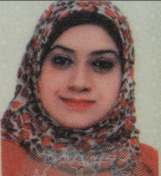 Personal DetailsName: Hiba saad RasheedNationality: IraqiE-mail: hibasaad1980@yahoo.comMobile:+6- 0184672207,+9647710964788Gender: Female Marital status: MarriedAcademic QualificationAcademic ActivitiesYearQualification2019Ph.D in solid state physics ,sensor ,thin films, School of physics, university sains Malaysia2008M.sc. degree in solid state physics, Al-mustansirayha university, college of education, Department of physics, Baghdad, Iraq. Thesis title: Preparation and characterization ZnO and ZnO: Al thin films by chemical spry polysis and using some of image teqniqu process. 2002B.Sc. degree in applied physics, Al-Mustansiriya university, college of education, Department of physics, Baghdad, Iraq.Undergraduate teaching topics1. Electrical and magnetic (2002-2005) College of education Al-Mustansiriya university department of physics. 2. Atomic physics (2008-2014) College of education Al-Mustansiriya university department of physics.3-teching computer fundamentals for 1st class in Educational Coaching department College of education Al-Mustansiriya university2009-2010.4-teching optic fundamentals for 2st class in physics department College of education Al-Mustansiriya university2018-2022.5--teching English language  for 3st class in physics department College of education Al-Mustansiriya university2018-2022.6- Research supervision graduated 10 year7- Oversee the application students in schools 10yearPublish  papers 30 paper in solid state physics, multilayers devices sensor.  Participate in the first aid courseOnce  in  16/8/2012  in Al-Mustansiriya universityConference in Iraq College of education Al-Mustansiriya university 2013.College of science Dalia university 2012(2 papers).College of education Al-Mustansiriya university 2012.College of education Al-Mustansiriya university 2010.College of science in university of Kufa in 2020.Member in group Iraqis in penang For one year 2014-2105.Conference of Malaysia 1- International Conference on Nano-Electronic Technology Devices and Materials 2015 (IC-NET 2015). Shah Alam, Selangor, MALAYSIA.2-5th International Conference on Recent Advances in Materials, Minerals and Environment (RAMM) & 2nd International Postgraduate Conference on Materials, Mineral and Polymer(MAMIP),penang,Malaysia,2015.School of engineering.3- International Conference on Advance composites and powder metallurgy (IPN2015) ,Langkawi, Malaysia.4-International symposium on LED and OLED technology in conjunction with the international year of light 2015 (ISOLED 2015), lighting research center, USM, penang, Malaysia.Participate in safe and healthy courseOnce in 19/12/2015  in Unit Keselamatan dan Kesihatan Pekerjaan (UKKP)Universiti Sains Malaysia Pulau PinangBahasa language course Once from 11/9/2015-                            4-1-2016Conference in Greece TMREE19Int,Conf.Greece 4-6 2019 Athens-Greece.